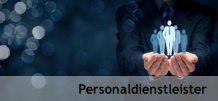 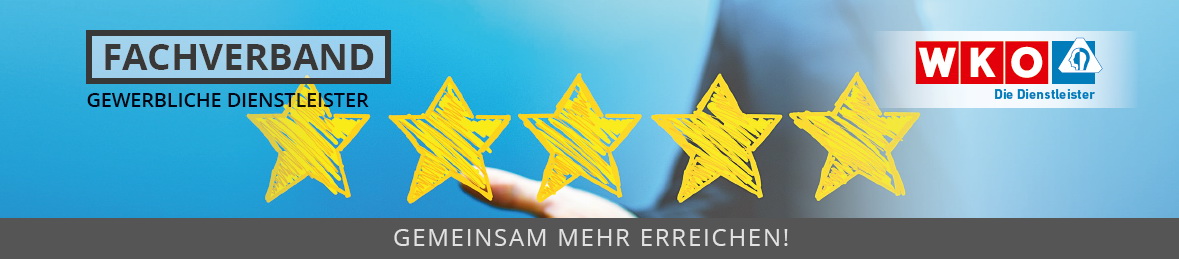 Allgemeine Geschäftsbedingungen (AGB)für Sprachdienstleister und SprachdienstleisterinnenBegleitblattSehr geehrte Damen und Herren,die vorliegenden AGB sind als Mustervorlage für die Gestaltung von AGB für Sprachdienstleisterinnen und Sprachdienstleister zu verstehen. Die enthaltenen Bestimmungen sind Vorschläge, von denen im Einzelfall abgewichen werden kann. Wird in einem konkreten Vertrag Abweichendes vereinbart, ist es zur Vermeidung von Missverständnissen grundsätzlich hilfreich, dezidiert darauf hinzuweisen, welche Bestimmung der AGB die vertragliche Vereinbarung konkret abändert (z.B.: „diese Regelung ersetzte Punkt x. der AGB“). Die Verwendung des Musters kann die begleitende Konsultation eines rechtskundigen Beraters nicht ersetzen.Geltung der AGBGrundsätzlich gehen vertragliche Vereinbarungen den in AGB enthaltenen Bestimmungen vor. Darüber hinaus werden AGB nur dann Vertragsinhalt, wenn dies (nachweislich) – am besten schriftlich – vereinbart wird. Gleichzeitig (vor Vertragsabschluss) müssen die AGB dem Auftraggeber übermittelt werden. Die Übermittlung der AGB nach Vertragsabschluss auf Rechnungen, Lieferscheinen oder dergleichen ist grundsätzlich wirkungslos. Nachteilige, ungewöhnliche und überraschende Klauseln in AGB, also Klauseln mit denen der Auftraggeber nach den Begleitumständen des Vertrages und dem Erscheinungsbild der Urkunde nicht zu rechnen braucht, werden nicht Vertragsinhalt, es sei denn, der Auftraggeber wurde ausdrücklich (nachweislich) darauf hingewiesen. Gewerbetreibende, die regelmäßig AGB verwenden, haben die AGB in den dem Kundenverkehr dienenden Räumlichkeiten auszuhängen.Typische Probleme bei der Verwendung von AGBVerweisen Auftraggeber und Auftragnehmer jeweils auf die Geltung ihrer AGB, so liegt Dissens vor, soweit sich die AGB widersprechen; dies grundsätzlich ungeachtet der in Punkt 1. enthaltenen Klausel. Meist wird der Vertrag dennoch zu Stande kommen, da sich die Vertragspartner über die wesentlichen Punkte des Vertrages (in der Regel: Leistung und Preis) einig sind; lediglich die einander widersprechenden Klauseln gelten nicht (Teilungültigkeit). Die nicht vom Vertrag geregelten Punkte sind dann durch gesetzliche Bestimmungen oder ergänzende Auslegung zu ermitteln. Um die Geltung der AGB für den Streitfall soweit wie möglich zu sichern, ist im gegenständlichen Muster dennoch die „Abwehrklausel“ enthalten.Weiterführende InformationenAuf der nachstehenden Website der Wirtschaftskammer Österreich ist ein Überblick über weitere hilfreiche Praxistipps zum Thema Allgemeine Geschäftsbedingungen abrufbar:https://www.wko.at/service/wirtschaftsrecht-gewerberecht/Was_Sie_bei_AGB_beachten_sollten.html Wir hoffen, dass wir Ihnen mit der Zurverfügungstellung dieses Musters für Ihre unternehmerische Tätigkeit dienlich sein konnten und wünschen Ihnen weiterhin alles Gute und viel Erfolg!Mit freundlichen GrüßenDr. Christian Fuchs, MBA e.h.	Mag. Thomas Kirchner e.h.
Fachverbandsobmann	FachverbandsgeschäftsführerSylvia Anita Gratz e. h.Bundesvorsitzende SprachdienstleisterAllgemeine Geschäftsbedingungen (AGB)für Sprachedienstleister und SprachdienstleisterinnenUnverbindliches Muster(Stand: Juni 2019)Allgemeine Grundlagen/GeltungsbereichFür sämtliche Rechtsgeschäfte zwischen dem Auftraggeber und dem Sprachdienstleister gelten ausschließlich diese Allgemeinen Geschäftsbedingungen (kurz: AGB). Maßgeblich ist jeweils die zum Zeitpunkt des Vertragsabschlusses gültige Fassung. Der Sprachdienstleister schließt Verträge grundsätzlich nur auf Grundlage der nachstehenden Bedingungen ab. Der Auftraggeber anerkennt ausdrücklich, diese AGB rechtsverbindlich zur Kenntnis genommen zu haben, sodass diese Vertragsinhalt geworden sind. Das gilt auch für den Fall, dass der Auftraggeber auf seine eigenen Allgemeinen Geschäftsbedingungen verweist. Diese AGB gelten auch für alle künftigen Vertragsbeziehungen, daher auch dann, wenn bei Zusatzverträgen darauf nicht ausdrücklich hingewiesen wird. Entgegenstehende Allgemeine Geschäftsbedingungen des Auftraggebers sind nicht Vertragsinhalt, es sei denn, diese werden vom Sprachdienstleister ausdrücklich schriftlich anerkannt. VerweiseZur Auslegung dieser Muster-AGB gelten in folgender Reihenfolgedie ÖNORM EN ISO 17100 Übersetzungsdienstleistungen - Anforderungen an Übersetzungsdienstleistungen in der jeweils gültigen Fassungdie ÖNORM D1202 Übersetzungsverträge in der jeweils gültigen FassungUmfang der LeistungDer Sprachdienstleister erbringt gegenüber dem Auftraggeber Sprachdienstleistungen [das umfasst insbesondere Übersetzen, Dolmetschen (konsekutiv und simultan), Schrift- und Gebärdendolmetschen, Lokalisierung von Software, Synchronisation], Projektmanagement sowie die Planung und Durchführung anderer den Sprachdienstleistungen zugehörigen oder allfälliger Zusatzdienstleistungen.Der Sprachdienstleister verpflichtet sich, alle übertragenen Tätigkeiten nach bestem Wissen und den allgemeinen Regeln für Sprachdienstleister und nach den Grundsätzen der Wirtschaftlichkeit durchzuführen. Der Sprachdienstleister schuldet jedoch keinen Erfolg. Er ist nicht verantwortlich dafür, dass seine Dienstleistung den vom Auftraggeber gewünschten Zweck erfüllt. Dafür ist der Auftraggeber selbst verantwortlich.Der Auftraggeber verpflichtet sich dem Sprachdienstleister zusammen mit der Übermittlung des Ausgangstextes bereits zur Angebotslegung mitzuteilen, wofür die Übersetzung verwendet wird, z. B. ob siefür ein bestimmtes Zielland vorgesehen ist,der Information dient,der Veröffentlichung und Werbung dientfür rechtliche Zwecke oder Patentverfahren vorgesehen ist,oder irgendeinem anderen Zweck dienen soll, bei dem die Übersetzung der Texte durch den damit befassten Sprachdienstleister von Bedeutung ist.Der Auftraggeber darf die Übersetzung nur zu dem von ihm angegebenen Zweck verwenden. Für den Fall, dass der Auftraggeber die Übersetzung für einen anderen als den vereinbarten Zweck verwendet, besteht keinerlei Haftung des Sprachdienstleisters auch dann nicht, wenn die Dienstleistung den allgemeinen Regeln für Sprachdienstleister widerspricht. Übersetzungen sind vom Sprachdienstleister, sofern nicht anders vereinbart, in einfacher Ausfertigung in elektronischer Form zu liefern.Sofern der Auftraggeber die Verwendung einer bestimmten Technologie wünscht, muss er dies dem Sprachdienstleister bekannt geben und – sofern dies eine für Sprachdienstleister nicht zwingend gängige Anwendung ist (z.B. Auto-CAD oder Web-Content-Anwendungen) – diesem den Zugang zu der gewünschten Technologie ermöglichen.Die fachliche und sprachliche Richtigkeit des Ausgangstextes fällt ausschließlich in die Verantwortung des Auftraggebers und wird vom Sprachdienstleister keiner Prüfung unterzogen.Der Sprachdienstleister hat das Recht, den Auftrag an qualifizierte Subunternehmer weiterzugeben, in diesem Falle bleibt er jedoch Vertragspartner des Auftraggebers mit alleiniger Verantwortung gegenüber dem Auftraggeber.Der Name des Sprachdienstleisters darf nur dann der veröffentlichten Übersetzung beigefügt werden, wenn der gesamte Text von diesem übersetzt und keine Veränderungen an der Übersetzung – ohne der Zustimmung des Sprachdienstleisters - vorgenommen wurden. Wurde nichts anderes vereinbart, erfolgt die formale Gestaltung nach den Regelungen der ÖNORM EN ISO 17100.Preise, Nebenbedingungen zur RechnungslegungDie Preise für die jeweiligen Sprachdienstleistungen bestimmen sich nach den Tarifen (Preislisten) des Sprachdienstleisters, die für die jeweilige Art der erbrachten Leistung anzuwenden sind.Als Berechnungsbasis gelten die jeweils vereinbarten Grundlagen (zum Beispiel: Zieltext / Ausgangstext, Stundensatz, Seitenanzahl, Zeilenanzahl).Ein Kostenvoranschlag gilt nur dann als verbindlich, wenn er schriftlich und nach Vorlage der zu übersetzenden Unterlagen erstellt wurde. Kostenvoranschläge, welche in anderer Form angeführt werden gelten immer nur als völlig unverbindliche Richtlinie.Der Kostenvoranschlag wird nach bestem Fachwissen erstellt, kann jedoch Änderungen unterliegen. Sollten sich nach Auftragserteilung Kostenerhöhungen im Ausmaß von über 15 % ergeben, so wird der Sprachdienstleister den Auftraggeber davon unverzüglich verständigen. Handelt es sich um unvermeidliche Kostenüberschreitungen bis 15 %, ist eine gesonderte Verständigung nicht erforderlich und diese Kosten können ohne Verständigung des Auftraggebers in Rechnung gestellt werden.Sofern nicht anders vereinbart, werden Auftragsänderungen oder Zusatzaufträge zu angemessenen Preisen in Rechnung gestellt.Es gilt Wertbeständigkeit der Forderung samt Nebenforderungen. Als Maß der Berechnung der Wertbeständigkeit dient der vom österreichischen Statistischen Zentralamt monatlich verlautbarte Verbraucherpreisindex oder ein an seine Stelle tretender Index. Als Bezugsgröße dient die für den Monat des Vertragsabschlusses errechnete lndexzahl. Schwankungen der lndexzahl nach oben oder unten bis einschließlich 2,5% bleiben unberücksichtigt. Dieser Spielraum ist bei jedem Überschreiten nach oben oder unten neu zu berechnen, wobei stets die erste außerhalb des jeweils geltenden Spielraums gelegene lndexzahl die Grundlage sowohl für die Neufestsetzung des Forderungsbetrages als auch für die Berechnung des neuen Spielraums zu bilden hat. Kollektivvertragliche Lohn- bzw. Gehaltserhöhungen oder -senkungen berechtigen den Sprachdienstleister ebenfalls zu einer entsprechenden nachträglichen Preiskorrektur.Für die Überprüfung von Fremdübersetzungen wird, so im Einzelfall nicht anders vereinbart, ein angemessenes Entgelt in Rechnung gestellt.Für Express- und Wochenendarbeiten können angemessene Zuschläge verrechnet werden, die entsprechend zu vereinbaren sind.Der Sprachdienstleister ist berechtigt, im Vorhinein eine angemessene Akontozahlung zu verlangen. Wurde zwischen dem Auftraggeber und dem Sprachdienstleister Teilzahlung (z.B. Lieferung von Teilleistungen oder bei Akontozahlung) vereinbart, ist der Sprachdienstleister bei Zahlungsverzug des Auftraggebers berechtigt, die Arbeit an aktuellen Aufträgen für diesen Auftraggeber ohne Rechtsfolgen für den Sprachdienstleister so lange einzustellen, bis der Auftraggeber seinen Zahlungsverpflichtungen nachkommt. Der Sprachdienstleister hat den Auftraggeber aber umgehend von der Einstellung der Arbeit zu informieren. Termine, LieferungDer Liefertermin ist zwischen dem Sprachdienstleister und dem Auftraggeber zu vereinbaren. Der Liefertermin bildet einen wesentlichen Vertragsbestandteil des vom Sprachdienstleister angenommenen Auftrages. Wurde kein Liefertermin vereinbart, ist die Dienstleistung in angemessener Zeit zu erbringen. Sollte der Liefertermin nicht eingehalten werden können, hat der Sprachdienstleister den Auftraggeber umgehend zu informieren und bekannt zu geben, bis zu welchem Termin die Dienstleistung erbracht wird.  Voraussetzung für die Einhaltung des Liefertermins, insbesondere bei einem Fixgeschäft ist der rechtzeitige Eingang sämtlicher vom Auftraggeber beizustellender Unterlagen im angegebenen Umfang (z. B. Ausgangstexte und alle erforderlichen Hintergrundinformationen) und im angegebenen Dateiformat sowie die Einhaltung der vereinbarten Zahlungsbedingungen bei Lieferung von Teilleistungen oder Ähnlichem und sonstiger anderer Verpflichtungen. Erfüllt der Auftraggeber seine Verpflichtung zur Bereitstellung und Bezahlung nicht rechtzeitig, so verlängert sich die Lieferfrist entsprechend um den Zeitraum, um den dem Sprachdienstleister die erforderlichen Unterlagen zu spät zur Verfügung gestellt wurden. Bei einem Fixgeschäft obliegt es dem Sprachdienstleister zu beurteilen, ob auch bei verspäteter zur Verfügungstellung von Unterlagen durch den Auftraggeber der vereinbarte Liefertermin gehalten werden kann. Fallen dadurch Zuschläge für Express- und Wochenendarbeiten an, hat der Sprachdienstleister den Auftraggeber darüber umgehend zu informieren. Kann der Auftraggeber nicht erreicht werden, gebühren diese Zuschläge dann, wenn sie zur Einhaltung des Fixgeschäftes tunlich sind.Unterbleibt die Ausführung der vereinbarten Dienstleistung aus Gründen, die der Auftraggeber zu vertreten hat, z. B. weil er die Unterlagen dem Sprachdienstleister nicht oder nicht rechtzeitig zur Verfügung stellt oder seine Mitwirkungspflicht verletzt, steht dem Sprachdienstleister eine nicht dem richterlichen Mäßigungsrecht unterliegende Stornogebühr in der Höhe von 50% des Auftragswertes der vereinbarten Leistung oder Teilleistung zu. Eine Anrechnung dessen, was sich der Sprachdienstleister infolge Unterbleibens der Arbeit erspart oder er durch anderweitige Verwendung erworben oder zu erwerben absichtlich versäumt hat, findet nicht statt (vgl. § 1168 ABGB). Die mit der Übermittlung der vom Auftraggeber beizustellenden Unterlagen verbundenen Gefahren trägt der Auftraggeber; die mit der Übermittlung der Dienstleistung verbundenen Gefahren trägt der Sprachdienstleister. Ist nichts anderes vereinbart, so verbleiben die vom Auftraggeber dem Sprachdienstleister zur Verfügung gestellten Unterlagen nach Abschluss des Übersetzungsauftrages beim Sprachdienstleister. Der Sprachdienstleister hat dafür zu sorgen, dass diese Unterlagen sorgsam verwahrt werden, sodass Unbefugte keinen Zugang dazu haben, die Verschwiegenheitsverpflichtung nicht verletzt wird und die Unterlagen nicht vertragswidrig verwendet werden können.Höhere GewaltFür den Fall der höheren Gewalt hat der Sprachdienstleister den Auftraggeber unverzüglich zu benachrichtigen. Höhere Gewalt berechtigt sowohl den Sprachdienstleister als auch den Auftraggeber, vom Vertrag zurückzutreten. Der Auftraggeber hat jedoch dem Sprachdienstleister Ersatz für bereits getätigten Aufwendungen bzw. Leistungen zu leisten. Als höhere Gewalt werden angesehen: Arbeitskonflikte, Kriegshandlungen, Bürgerkrieg, Eintritt unvorhersehbarer Ereignisse, die nachweislich die Möglichkeit des Sprachdienstleisters, den Auftrag vereinbarungsgemäß zu erledigen, entscheidend beeinträchtigen und ähnliche Vorkommnisse. Geheimhaltung/DatenschutzDer Sprachdienstleister verpflichtet sich zur Verschwiegenheit über alle ihm zur Kenntnis gelangenden geschäftlichen Angelegenheiten des Auftraggebers, insbesondere Geschäfts- und Betriebsgeheimnisse. Der Sprachdienstleister ist von seiner Geheimhaltungsverpflichtung gegenüber Erfüllungsgehilfen, denen er sich bedient, entbunden. Er hat seine Geheimhaltungsverpflichtung aber auf diese zu überbinden und haftet für deren Verstoß gegen die Geheimhaltungsverpflichtung wie für einen eigenen Verstoß. Die Geheimhaltung ist zeitlich auf 5 Jahre nach Beendigung des Vertragsverhältnisses beschränkt. Der Sprachdienstleister ist berechtigt, ihm übermittelte Daten oder sonst anvertraute personenbezogene Daten im Rahmen der Zweckbestimmung des Vertragsverhältnisses zu verarbeiten und diese Daten auch nach dem Ende des Vertragsverhältnisses zu speichern, wenn diese Speicherung oder Verarbeitung zur Erfüllung des Auftrages oder von gesetzlichen Pflichten (z.B. Daten für die Rechnungslegung) nötig ist. Nach Ablauf dieser Frist werden die Daten gelöscht.  Soweit es sich um Angaben des Auftraggebers zur Kommunikation handelt (z. B. E-Mail-Adresse, Telefonnummer), stimmt der Auftraggeber zu, dass diese Kontaktdaten verarbeitet und gespeichert werden dürfen und auch Nachrichten zu Werbezwecken im Sinne des § 107 TKG an ihn gesendet werden dürfen. Diese Einwilligung kann vom Auftraggeber jederzeit widerrufen werden. Der Auftraggeber hat außerdem unter den Voraussetzungen der Bestimmungen des DSG das Recht, die Löschung seiner Daten zu verlangen. Diesem Recht wird aber nur dann entsprochen, wenn den Sprachdienstleister keine rechtliche Pflicht zur Speicherung der personenbezogenen Daten trifft. Haftung für Mängel (Gewährleistung)Sämtliche Mängel müssen vom Auftraggeber in hinreichender Form schriftlich erläutert und nachgewiesen werden (Fehlerprotokoll). Dies hat innerhalb einer Woche nach Lieferung der Dienstleistung zu erfolgen.Zur Mängelbehebung bzw. -beseitigung hat der Auftraggeber dem Sprachdienstleister eine angemessene Frist und Gelegenheit zur Nachholung und Verbesserung seiner Leistung zu gewähren. Werden die Mängel innerhalb der angemessenen Frist vom Sprachdienstleister behoben, so hat der Auftraggeber keinen Anspruch auf Preisminderung.Wenn der Sprachdienstleister die angemessene Nachfrist verstreichen lässt, ohne den Mangel zu beheben, kann der Auftraggeber vom Vertrag zurücktreten (Wandlung) oder eine Herabsetzung der Vergütung (Preisminderung) verlangen. Bei geringfügigen Mängeln besteht jedoch kein Recht zum Vertragsrücktritt.Gewährleistungsansprüche berechtigen den Auftraggeber nicht zur Zurückhaltung des gesamten, sondern nur eines angemessenen Teils des Rechnungsbetrages; in einem derartigen Fall verzichtet der Auftraggeber auch auf die Möglichkeit der Aufrechnung.Für Übersetzungen, die für Druckwerke verwendet werden, besteht eine Haftung für Mängel nur dann, wenn der Auftraggeber in seinem Auftrag ausdrücklich schriftlich bekannt gibt, dass er beabsichtigt, den Text zu veröffentlichen und wenn dem Sprachdienstleister Korrekturfahnen vorgelegt werden (Autorkorrektur) bis einschließlich jener Fassung des Textes, nach der keinerlei Änderungen mehr vorgenommen werden. In diesem Fall ist dem Sprachdienstleister ein angemessener Kostenersatz zu bezahlen.Für die Übersetzung von schwer lesbaren, unleserlichen bzw. unverständlichen Vorlagen besteht keiner Gewährleistung; gleiches gilt auch für Überprüfungen von fremden Übersetzungen.Stilistische Verbesserungen bzw. Abstimmungen von spezifischen Terminologien (insbesondere von branchen-  bzw. firmeneigenen Termini) etc. gelten nicht als Übersetzungsmangel.Für auftragsspezifische Abkürzungen, die vom Auftraggeber bei Auftragserteilung nicht angegeben bzw. erklärt wurden, wird keine Gewähr geleistet. Für die richtige Wiedergabe von Namen und Anschriften bei Vorlagen, die nicht in lateinischer Schrift gehalten sind, übernimmt der Sprachdienstleister keinerlei Haftung. In solchen Fällen wird dem Auftraggeber empfohlen, die Schreibweise von Namen und Eigenbezeichnungen auf einem besonderen Blatt in lateinischer Blockschrift vorzunehmen.Die Zahlenwiedergabe erfolgt nur gemäß Ausgangstext. Für die Umrechnung von Zahlen, Maßen, Währungen und dergleichen ist der Auftraggeber verantwortlich.Für vom Auftraggeber beigestellte Ausgangstexte, Originale und dergleichen haftet der Sprachdienstleister, sofern diese nicht mit der Lieferung dem Auftraggeber zurückgegeben werden, als Verwahrer im Sinne des Allgemeinen Bürgerlichen Gesetzbuches für die Dauer von vier Wochen nach Fertigstellung des Auftrages. Eine Pflicht zur Versicherung besteht nicht. Für die Rückerstattung gilt Punkt 5.4 sinngemäß.Die Übermittlung von Zieltexten mittels Datentransfer (wie E-Mail, Modem usw.) wird der Sprachdienstleister nach dem aktuellen Stand der Technik durchführen. Aufgrund der technischen Gegebenheiten kann jedoch keine Garantie bzw. Haftung des Sprachdienstleisters für dabei entstehende Mängel und Beeinträchtigungen (wie Verletzung der Geheimhaltungspflichten, Beschädigung von Dateien u.ä.) übernommen werden, sofern nicht zumindest grobe Fahrlässigkeit des Sprachdienstleisters vorliegt.SchadenersatzAlle Schadenersatzansprüche gegen den Sprachdienstleister sind, sofern nicht gesetzlich anderes zwingend vorgeschrieben, mit der Höhe des Rechnungsbetrages (netto) begrenzt. Ausgenommen von dieser Beschränkung des Schadenersatzes sind Fälle, in denen der Schaden durch den Sprachdienstleister grob fahrlässig oder vorsätzlich verursacht wurde oder für Schäden an Personen nach dem Produkthaftungsgesetz, die nachweislich durch eine fehlerhafte Übersetzung verursacht wurden.Schadenersatzansprüche des Auftraggebers sind innerhalb von sechs Monaten ab Kenntnis von Schaden und Schädiger, spätestens aber 12 Monate nach Beendigung des jeweiligen Dienstleistungsvertrages gerichtlich geltend zu machen, anderenfalls ist die Geltendmachung ausgeschlossen. Eine Verlängerung der Zusammenarbeit verlängert diese Frist nicht. Der Auftraggeber hat den Beweis zu erbringen, dass der Schaden auf ein Verschulden des Sprachdienstleisters zurückzuführen ist. Für den Fall, dass der Auftraggeber die Übersetzung zu einem anderen als dem angegebenen Zweck verwendet, ist eine Haftung des Sprachdienstleisters aus dem Titel des Schadenersatzes ausgeschlossen.EigentumsvorbehaltSämtliche dem Auftraggeber überlassenen Unterlagen im Zusammenhang mit dem Auftrag bleiben bis zur vollständigen Bezahlung aller aus dem Vertrag erwachsenen Verbindlichkeiten Eigentum des Sprachdienstleisters.Jegliche Art von im Auftrag nicht enthaltenen Unterlagen wie Translation Memories, Terminologiedatenbanken, Paralleltexte, Software, Prospekte, Kataloge und Berichte sowie alle Kosten verursachenden Unterlagen wie z .B. Literatur oder Skripten bleiben geistiges Eigentum des Sprachdienstleisters und stehen unter dem Schutz der einschlägigen gesetzlichen Bestimmungen. Die Weitergabe und Vervielfältigung darf nur mit Zustimmung des Sprachdienstleisters erfolgen.lm Zuge eines oder mehrerer Aufträge angelegte Translation Memories sind - falls nicht anders vereinbart - Eigentum des Sprachdienstleisters. Sollte der Auftraggeber eine Übergabe wünschen, ist dies ein Zusatzauftrag der entsprechend zu vergüten ist.Vom Auftraggeber zur Verfügung gestellte Translation Memories und Terminologiedatenbanken bleiben - so nicht anders vereinbart - weiterhin Eigentum des Auftraggebers.UrheberrechtDer Sprachdienstleister ist nicht verpflichtet zu prüfen, ob dem Auftraggeber das Recht zusteht, die Ausgangstexte zu übersetzen bzw. übersetzen zu lassen. Der Auftraggeber sichert ausdrücklich zu, dass er über alle Rechte verfügt, die für die Ausführung des Auftrages erforderlich sind.Bei urheberrechtlich geschützten Übersetzungen hat der Auftraggeber den Verwendungszweck anzugeben. Der Auftraggeber erwirbt nur jene Rechte, die dem angegebenen Verwendungszweck der Übersetzung entsprechen.Bei einigen Sprachdienstleistungen bleiben Sprachdienstleister als geistige Schöpfer der Sprachdienstleistung Urheber derselben und es steht ihnen daher das Recht zu, als Urheber genannt zu werden. Der Auftraggeber erwirbt mit vollständiger Zahlung des Honorars die jeweils vereinbarten Werknutzungsrechte an der Sprachdienstleistung. Der Name eines Sprachdienstleisters darf nur dann einem veröffentlichten Text bzw. Textteil beigefügt werden, wenn die gesamte Leistung unverändert von diesem stammt bzw. bei deren Änderung nach dessen nachträglicher Zustimmung.Der Auftraggeber ist verpflichtet, den Sprachdienstleister gegenüber allen Ansprüchen, die von Dritten aus Verletzungen von Urheberrechten, Leistungsschutzrechten, sonstigen gewerblichen Schutzrechten oder Persönlichkeitsschutzrechten erhoben werden, schad- und klaglos zu halten. Dies gilt auch dann, wenn der Auftraggeber keinen Verwendungszweck angegeben hat bzw. die Übersetzung zu anderen als den angegebenen Zwecken verwendet wird. Der Sprachdienstleister wird solche Ansprüche dem Auftraggeber unverzüglich anzeigen und ihm bei gerichtlicher Inanspruchnahme den Streit verkünden. Tritt der Auftraggeber nach Streitverkündigung nicht als Streitgenosse des Sprachdienstleisters dem Verfahren bei, so ist der Sprachdienstleister berechtigt, den Anspruch der Klägerin anzuerkennen und sich bei dem Auftraggeber ohne Rücksicht auf die Rechtmäßigkeit des anerkannten Anspruches schadlos zu halten.ZahlungDie Zahlung hat, sofern nichts anderes vereinbart wurde, bei Lieferung der Sprachdienstleistung und nach Rechnungslegung zu erfolgen.Der Sprachdienstleister ist berechtigt, im Vorhinein eine angemessene Akontozahlung zu verlangen. Ist Abholung vereinbart und wird die Übersetzung vom Auftraggeber nicht zeitgerecht abgeholt, so tritt mit dem vereinbarten Tag zur Abholung die Zahlungspflicht des Auftraggebers ein.Tritt Zahlungsverzug ein, so ist der Sprachdienstleister berechtigt, beigestellte Auftragsunterlagen (z. B. zu übersetzende Manuskripte) zurückzubehalten. Bei Zahlungsverzug werden Verzugszinsen in angemessener Höhe (8% über dem Basiszinssatz) sowie angemessene Mahnspesen in Anrechnung gebracht.Bei Nichteinhaltung der zwischen dem Auftraggeber und dem Sprachdienstleister vereinbarten Zahlungsbedingungen (z.B. Akontozahlung) ist der Sprachdienstleister berechtigt, die Arbeit an den bei ihm liegenden anderen Aufträgen des Auftraggebers nach vorheriger Mitteilung so lange einzustellen, bis der Auftraggeber seinen Zahlungsverpflichtungen nachkommt. Dies gilt auch für Aufträge, bei denen ein fixer Liefertermin vereinbart wurde (siehe Punkt 5.1.). Durch die damit verbundene Einstellung der Arbeit erwachsen einerseits dem Auftraggeber keinerlei Rechtsansprüche, andererseits wird der Sprachdienstleister in seinen Rechten in keiner Weise präjudiziert.Salvatorische KlauselDie Unwirksamkeit einzelner Bestimmungen dieser Bedingungen berührt die Wirksamkeit des Vertrages im Übrigen nicht. Sollte eine Klausel unwirksam oder undurchsetzbar sein oder werden, verpflichten sich beide Parteien, diese durch eine rechtlich zulässige, wirksame und durchsetzbare Klausel zu ersetzen, die der wirtschaftlichen Intention der zu ersetzenden Bestimmung am nächsten kommt.SchriftformSämtliche Änderungen, Ergänzungen dieser Allgemeinen Geschäftsbedingungen und sonstigen Vereinbarungen zwischen dem Auftraggeber und dem Sprachdienstleister bedürfen der Schriftform.Anwendbares Recht und GerichtsstandErfüllungsort für alle Vertragsverhältnisse, die diesen Geschäftsbedingungen unterliegen, ist der Geschäftssitz des Sprachdienstleisters. Zur Entscheidung aller aus diesem Vertragsverhältnis entstehenden Rechtsstreitigkeiten ist das am Sitz des Sprachdienstleisters sachlich zuständige Gericht örtlich zuständig.Es gilt österreichisches Recht.